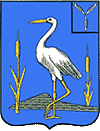 АДМИНИСТРАЦИЯБОЛЬШЕКАРАЙСКОГО МУНИЦИПАЛЬНОГО ОБРАЗОВАНИЯ РОМАНОВСКОГОМУНИЦИПАЛЬНОГО РАЙОНАСАРАТОВСКОЙ ОБЛАСТИРаспоряжение№ 19-р09.07.2019 годас.Большой КарайОб     отчете      об     исполнениибюджета        Большекарайскогомуниципального     образованияРомановского  муниципальногорайона    Саратовской   областиза 1 полугодие  2019   годаПринять к сведению информацию об исполнении бюджета Большекарайского муниципального образования Романовского муниципального района Саратовской области за  1полугодие  2019 года по доходам в сумме  1 148119,11 рублей и по расходам в сумме                                   1 518265,07 рублей ( приложение № 1). 2. Настоящее распоряжение обнародовать в установленном порядке.      3. Контроль за исполнением настоящего распоряжения оставляю за собой.Глава Большекарайскогомуниципального образования _____________Н .В.СоловьеваРасходы бюджетаИсточники финансирования дефицита бюджетаПриложение№1  к распоряжениюадминистрации Большекарайскогомуниципального образованияот 09.07.2019 г. № 19-р Приложение№1  к распоряжениюадминистрации Большекарайскогомуниципального образованияот 09.07.2019 г. № 19-р Приложение№1  к распоряжениюадминистрации Большекарайскогомуниципального образованияот 09.07.2019 г. № 19-р Приложение№1  к распоряжениюадминистрации Большекарайскогомуниципального образованияот 09.07.2019 г. № 19-р Приложение№1  к распоряжениюадминистрации Большекарайскогомуниципального образованияот 09.07.2019 г. № 19-р Приложение№1  к распоряжениюадминистрации Большекарайскогомуниципального образованияот 09.07.2019 г. № 19-р Приложение№1  к распоряжениюадминистрации Большекарайскогомуниципального образованияот 09.07.2019 г. № 19-р Приложение№1  к распоряжениюадминистрации Большекарайскогомуниципального образованияот 09.07.2019 г. № 19-р Приложение№1  к распоряжениюадминистрации Большекарайскогомуниципального образованияот 09.07.2019 г. № 19-р Приложение№1  к распоряжениюадминистрации Большекарайскогомуниципального образованияот 09.07.2019 г. № 19-р Приложение№1  к распоряжениюадминистрации Большекарайскогомуниципального образованияот 09.07.2019 г. № 19-р Приложение№1  к распоряжениюадминистрации Большекарайскогомуниципального образованияот 09.07.2019 г. № 19-р Приложение№1  к распоряжениюадминистрации Большекарайскогомуниципального образованияот 09.07.2019 г. № 19-р Приложение№1  к распоряжениюадминистрации Большекарайскогомуниципального образованияот 09.07.2019 г. № 19-р Приложение№1  к распоряжениюадминистрации Большекарайскогомуниципального образованияот 09.07.2019 г. № 19-р Приложение№1  к распоряжениюадминистрации Большекарайскогомуниципального образованияот 09.07.2019 г. № 19-р Приложение№1  к распоряжениюадминистрации Большекарайскогомуниципального образованияот 09.07.2019 г. № 19-р Приложение№1  к распоряжениюадминистрации Большекарайскогомуниципального образованияот 09.07.2019 г. № 19-р Приложение№1  к распоряжениюадминистрации Большекарайскогомуниципального образованияот 09.07.2019 г. № 19-р Приложение№1  к распоряжениюадминистрации Большекарайскогомуниципального образованияот 09.07.2019 г. № 19-р Приложение№1  к распоряжениюадминистрации Большекарайскогомуниципального образованияот 09.07.2019 г. № 19-р Приложение№1  к распоряжениюадминистрации Большекарайскогомуниципального образованияот 09.07.2019 г. № 19-р Приложение№1  к распоряжениюадминистрации Большекарайскогомуниципального образованияот 09.07.2019 г. № 19-р Приложение№1  к распоряжениюадминистрации Большекарайскогомуниципального образованияот 09.07.2019 г. № 19-р Приложение№1  к распоряжениюадминистрации Большекарайскогомуниципального образованияот 09.07.2019 г. № 19-р Приложение№1  к распоряжениюадминистрации Большекарайскогомуниципального образованияот 09.07.2019 г. № 19-р Приложение№1  к распоряжениюадминистрации Большекарайскогомуниципального образованияот 09.07.2019 г. № 19-р Приложение№1  к распоряжениюадминистрации Большекарайскогомуниципального образованияот 09.07.2019 г. № 19-р Приложение№1  к распоряжениюадминистрации Большекарайскогомуниципального образованияот 09.07.2019 г. № 19-р Приложение№1  к распоряжениюадминистрации Большекарайскогомуниципального образованияот 09.07.2019 г. № 19-р Приложение№1  к распоряжениюадминистрации Большекарайскогомуниципального образованияот 09.07.2019 г. № 19-р Приложение№1  к распоряжениюадминистрации Большекарайскогомуниципального образованияот 09.07.2019 г. № 19-р Приложение№1  к распоряжениюадминистрации Большекарайскогомуниципального образованияот 09.07.2019 г. № 19-р Приложение№1  к распоряжениюадминистрации Большекарайскогомуниципального образованияот 09.07.2019 г. № 19-р Приложение№1  к распоряжениюадминистрации Большекарайскогомуниципального образованияот 09.07.2019 г. № 19-р Приложение№1  к распоряжениюадминистрации Большекарайскогомуниципального образованияот 09.07.2019 г. № 19-р Приложение№1  к распоряжениюадминистрации Большекарайскогомуниципального образованияот 09.07.2019 г. № 19-р Приложение№1  к распоряжениюадминистрации Большекарайскогомуниципального образованияот 09.07.2019 г. № 19-р Приложение№1  к распоряжениюадминистрации Большекарайскогомуниципального образованияот 09.07.2019 г. № 19-р Приложение№1  к распоряжениюадминистрации Большекарайскогомуниципального образованияот 09.07.2019 г. № 19-р Приложение№1  к распоряжениюадминистрации Большекарайскогомуниципального образованияот 09.07.2019 г. № 19-р Приложение№1  к распоряжениюадминистрации Большекарайскогомуниципального образованияот 09.07.2019 г. № 19-р Приложение№1  к распоряжениюадминистрации Большекарайскогомуниципального образованияот 09.07.2019 г. № 19-р Приложение№1  к распоряжениюадминистрации Большекарайскогомуниципального образованияот 09.07.2019 г. № 19-р Приложение№1  к распоряжениюадминистрации Большекарайскогомуниципального образованияот 09.07.2019 г. № 19-р Приложение№1  к распоряжениюадминистрации Большекарайскогомуниципального образованияот 09.07.2019 г. № 19-р Приложение№1  к распоряжениюадминистрации Большекарайскогомуниципального образованияот 09.07.2019 г. № 19-р Приложение№1  к распоряжениюадминистрации Большекарайскогомуниципального образованияот 09.07.2019 г. № 19-р Приложение№1  к распоряжениюадминистрации Большекарайскогомуниципального образованияот 09.07.2019 г. № 19-р Приложение№1  к распоряжениюадминистрации Большекарайскогомуниципального образованияот 09.07.2019 г. № 19-р Приложение№1  к распоряжениюадминистрации Большекарайскогомуниципального образованияот 09.07.2019 г. № 19-р Приложение№1  к распоряжениюадминистрации Большекарайскогомуниципального образованияот 09.07.2019 г. № 19-р Приложение№1  к распоряжениюадминистрации Большекарайскогомуниципального образованияот 09.07.2019 г. № 19-р Приложение№1  к распоряжениюадминистрации Большекарайскогомуниципального образованияот 09.07.2019 г. № 19-р Приложение№1  к распоряжениюадминистрации Большекарайскогомуниципального образованияот 09.07.2019 г. № 19-р Приложение№1  к распоряжениюадминистрации Большекарайскогомуниципального образованияот 09.07.2019 г. № 19-р Приложение№1  к распоряжениюадминистрации Большекарайскогомуниципального образованияот 09.07.2019 г. № 19-р Приложение№1  к распоряжениюадминистрации Большекарайскогомуниципального образованияот 09.07.2019 г. № 19-р Приложение№1  к распоряжениюадминистрации Большекарайскогомуниципального образованияот 09.07.2019 г. № 19-р Приложение№1  к распоряжениюадминистрации Большекарайскогомуниципального образованияот 09.07.2019 г. № 19-р Приложение№1  к распоряжениюадминистрации Большекарайскогомуниципального образованияот 09.07.2019 г. № 19-р Приложение№1  к распоряжениюадминистрации Большекарайскогомуниципального образованияот 09.07.2019 г. № 19-р Приложение№1  к распоряжениюадминистрации Большекарайскогомуниципального образованияот 09.07.2019 г. № 19-р Приложение№1  к распоряжениюадминистрации Большекарайскогомуниципального образованияот 09.07.2019 г. № 19-р Приложение№1  к распоряжениюадминистрации Большекарайскогомуниципального образованияот 09.07.2019 г. № 19-р Приложение№1  к распоряжениюадминистрации Большекарайскогомуниципального образованияот 09.07.2019 г. № 19-р Приложение№1  к распоряжениюадминистрации Большекарайскогомуниципального образованияот 09.07.2019 г. № 19-р Приложение№1  к распоряжениюадминистрации Большекарайскогомуниципального образованияот 09.07.2019 г. № 19-р Приложение№1  к распоряжениюадминистрации Большекарайскогомуниципального образованияот 09.07.2019 г. № 19-р Приложение№1  к распоряжениюадминистрации Большекарайскогомуниципального образованияот 09.07.2019 г. № 19-р Приложение№1  к распоряжениюадминистрации Большекарайскогомуниципального образованияот 09.07.2019 г. № 19-р Приложение№1  к распоряжениюадминистрации Большекарайскогомуниципального образованияот 09.07.2019 г. № 19-р Приложение№1  к распоряжениюадминистрации Большекарайскогомуниципального образованияот 09.07.2019 г. № 19-р Приложение№1  к распоряжениюадминистрации Большекарайскогомуниципального образованияот 09.07.2019 г. № 19-р Приложение№1  к распоряжениюадминистрации Большекарайскогомуниципального образованияот 09.07.2019 г. № 19-р Отчет об исполнении бюджета Большекарайского муниципального образования Романовского муниципального районаСаратовской области за 1 полугодие 2019 годаОтчет об исполнении бюджета Большекарайского муниципального образования Романовского муниципального районаСаратовской области за 1 полугодие 2019 годаОтчет об исполнении бюджета Большекарайского муниципального образования Романовского муниципального районаСаратовской области за 1 полугодие 2019 годаОтчет об исполнении бюджета Большекарайского муниципального образования Романовского муниципального районаСаратовской области за 1 полугодие 2019 годаОтчет об исполнении бюджета Большекарайского муниципального образования Романовского муниципального районаСаратовской области за 1 полугодие 2019 годаОтчет об исполнении бюджета Большекарайского муниципального образования Романовского муниципального районаСаратовской области за 1 полугодие 2019 годаОтчет об исполнении бюджета Большекарайского муниципального образования Романовского муниципального районаСаратовской области за 1 полугодие 2019 годаОтчет об исполнении бюджета Большекарайского муниципального образования Романовского муниципального районаСаратовской области за 1 полугодие 2019 годаОтчет об исполнении бюджета Большекарайского муниципального образования Романовского муниципального районаСаратовской области за 1 полугодие 2019 годаОтчет об исполнении бюджета Большекарайского муниципального образования Романовского муниципального районаСаратовской области за 1 полугодие 2019 годаОтчет об исполнении бюджета Большекарайского муниципального образования Романовского муниципального районаСаратовской области за 1 полугодие 2019 годаОтчет об исполнении бюджета Большекарайского муниципального образования Романовского муниципального районаСаратовской области за 1 полугодие 2019 годаОтчет об исполнении бюджета Большекарайского муниципального образования Романовского муниципального районаСаратовской области за 1 полугодие 2019 годаОтчет об исполнении бюджета Большекарайского муниципального образования Романовского муниципального районаСаратовской области за 1 полугодие 2019 годаОтчет об исполнении бюджета Большекарайского муниципального образования Романовского муниципального районаСаратовской области за 1 полугодие 2019 годаОтчет об исполнении бюджета Большекарайского муниципального образования Романовского муниципального районаСаратовской области за 1 полугодие 2019 годаОтчет об исполнении бюджета Большекарайского муниципального образования Романовского муниципального районаСаратовской области за 1 полугодие 2019 года                                 1. Доходы бюджета                                 1. Доходы бюджета                                 1. Доходы бюджета                                 1. Доходы бюджета                                 1. Доходы бюджета                                 1. Доходы бюджета                                 1. Доходы бюджета                                 1. Доходы бюджета                                 1. Доходы бюджета                                 1. Доходы бюджета                                 1. Доходы бюджета                                 1. Доходы бюджета                                 1. Доходы бюджета                                 1. Доходы бюджета                                 1. Доходы бюджета Наименование показателя Наименование показателя Наименование показателяКод строкиКод дохода по бюджетной классификацииКод дохода по бюджетной классификацииКод дохода по бюджетной классификацииУтвержденные бюджетные назначенияУтвержденные бюджетные назначенияУтвержденные бюджетные назначенияУтвержденные бюджетные назначенияУтвержденные бюджетные назначенияИсполненоИсполненоНеисполненные назначения Наименование показателя Наименование показателя Наименование показателяКод строкиКод дохода по бюджетной классификацииКод дохода по бюджетной классификацииКод дохода по бюджетной классификацииУтвержденные бюджетные назначенияУтвержденные бюджетные назначенияУтвержденные бюджетные назначенияУтвержденные бюджетные назначенияУтвержденные бюджетные назначенияИсполненоИсполненоНеисполненные назначения Наименование показателя Наименование показателя Наименование показателяКод строкиКод дохода по бюджетной классификацииКод дохода по бюджетной классификацииКод дохода по бюджетной классификацииУтвержденные бюджетные назначенияУтвержденные бюджетные назначенияУтвержденные бюджетные назначенияУтвержденные бюджетные назначенияУтвержденные бюджетные назначенияИсполненоИсполненоНеисполненные назначения111233344444556Доходы бюджета - всегоДоходы бюджета - всегоДоходы бюджета - всего010xxx4 618 105,514 618 105,514 618 105,514 618 105,514 618 105,511 148 119,111 148 119,113 469 986,40в том числе:в том числе:в том числе:  НАЛОГОВЫЕ И НЕНАЛОГОВЫЕ ДОХОДЫ  НАЛОГОВЫЕ И НЕНАЛОГОВЫЕ ДОХОДЫ  НАЛОГОВЫЕ И НЕНАЛОГОВЫЕ ДОХОДЫ010182 1 00 00000 00 0000 000182 1 00 00000 00 0000 000182 1 00 00000 00 0000 0002 506 540,002 506 540,002 506 540,002 506 540,002 506 540,00833 776,04833 776,041 897 677,94  НАЛОГИ НА ПРИБЫЛЬ, ДОХОДЫ  НАЛОГИ НА ПРИБЫЛЬ, ДОХОДЫ  НАЛОГИ НА ПРИБЫЛЬ, ДОХОДЫ010182 1 01 00000 00 0000 000182 1 01 00000 00 0000 000182 1 01 00000 00 0000 000129 200,00129 200,00129 200,00129 200,00129 200,0029 168,9329 168,93101 214,93  Налог на доходы физических лиц  Налог на доходы физических лиц  Налог на доходы физических лиц010182 1 01 02000 01 0000 110182 1 01 02000 01 0000 110182 1 01 02000 01 0000 110129 200,00129 200,00129 200,00129 200,00129 200,0029 168,9329 168,93101 214,93  Налог на доходы физических лиц с доходов, источником которых является налоговый агент, за исключением доходов, в отношении которых исчисление и уплата налога осуществляются в соответствии со статьями 227, 2271 и 228 Налогового кодекса Российской Федерации  Налог на доходы физических лиц с доходов, источником которых является налоговый агент, за исключением доходов, в отношении которых исчисление и уплата налога осуществляются в соответствии со статьями 227, 2271 и 228 Налогового кодекса Российской Федерации  Налог на доходы физических лиц с доходов, источником которых является налоговый агент, за исключением доходов, в отношении которых исчисление и уплата налога осуществляются в соответствии со статьями 227, 2271 и 228 Налогового кодекса Российской Федерации010182 1 01 02010 01 0000 110182 1 01 02010 01 0000 110182 1 01 02010 01 0000 110128 200,00128 200,00128 200,00128 200,00128 200,0027 488,6627 488,66100 711,34  Налог на доходы физических лиц с доходов, источником которых является налоговый агент, за исключением доходов, в отношении которых исчисление и уплата налога осуществляются в соответствии со статьями 227, 227.1 и 228 Налогового кодекса Российской Федерации (сумма платежа (перерасчеты, недоимка и задолженность по соответствующему платежу, в том числе по отмененному)  Налог на доходы физических лиц с доходов, источником которых является налоговый агент, за исключением доходов, в отношении которых исчисление и уплата налога осуществляются в соответствии со статьями 227, 227.1 и 228 Налогового кодекса Российской Федерации (сумма платежа (перерасчеты, недоимка и задолженность по соответствующему платежу, в том числе по отмененному)  Налог на доходы физических лиц с доходов, источником которых является налоговый агент, за исключением доходов, в отношении которых исчисление и уплата налога осуществляются в соответствии со статьями 227, 227.1 и 228 Налогового кодекса Российской Федерации (сумма платежа (перерасчеты, недоимка и задолженность по соответствующему платежу, в том числе по отмененному)010182 1 01 02010 01 1000 110182 1 01 02010 01 1000 110182 1 01 02010 01 1000 110128 194,00128 194,00128 194,00128 194,00128 194,0027 483,9227 483,92100 710,08  Налог на доходы физических лиц с доходов, источником которых является налоговый агент, за исключением доходов, в отношении которых исчисление и уплата налога осуществляются в соответствии со статьями 227, 227.1 и 228 Налогового кодекса Российской Федерации (пени по соответствующему платежу)  Налог на доходы физических лиц с доходов, источником которых является налоговый агент, за исключением доходов, в отношении которых исчисление и уплата налога осуществляются в соответствии со статьями 227, 227.1 и 228 Налогового кодекса Российской Федерации (пени по соответствующему платежу)  Налог на доходы физических лиц с доходов, источником которых является налоговый агент, за исключением доходов, в отношении которых исчисление и уплата налога осуществляются в соответствии со статьями 227, 227.1 и 228 Налогового кодекса Российской Федерации (пени по соответствующему платежу)010182 1 01 02010 01 2100 110182 1 01 02010 01 2100 110182 1 01 02010 01 2100 1101,001,001,001,001,000,040,040,96  Налог на доходы физических лиц с доходов, источником которых является налоговый агент, за исключением доходов, в отношении которых исчисление и уплата налога осуществляются в соответствии со статьями 227, 227.1 и 228 Налогового кодекса Российской Федерации (суммы денежных взысканий (штрафов) по соответствующему платежу согласно законодательству Российской Федерации)  Налог на доходы физических лиц с доходов, источником которых является налоговый агент, за исключением доходов, в отношении которых исчисление и уплата налога осуществляются в соответствии со статьями 227, 227.1 и 228 Налогового кодекса Российской Федерации (суммы денежных взысканий (штрафов) по соответствующему платежу согласно законодательству Российской Федерации)  Налог на доходы физических лиц с доходов, источником которых является налоговый агент, за исключением доходов, в отношении которых исчисление и уплата налога осуществляются в соответствии со статьями 227, 227.1 и 228 Налогового кодекса Российской Федерации (суммы денежных взысканий (штрафов) по соответствующему платежу согласно законодательству Российской Федерации)010182 1 01 02010 01 3000 110182 1 01 02010 01 3000 110182 1 01 02010 01 3000 1105,005,005,005,005,004,704,700,30  Налог на доходы физических лиц с доходов, полученных от осуществления деятельности физическими лицами, зарегистрированными в качестве индивидуальных предпринимателей, нотариусов, занимающихся частной практикой, адвокатов, учредивших адвокатские кабинеты, и других лиц, занимающихся частной практикой в соответствии со статьей 227 Налогового кодекса Российской Федерации  Налог на доходы физических лиц с доходов, полученных от осуществления деятельности физическими лицами, зарегистрированными в качестве индивидуальных предпринимателей, нотариусов, занимающихся частной практикой, адвокатов, учредивших адвокатские кабинеты, и других лиц, занимающихся частной практикой в соответствии со статьей 227 Налогового кодекса Российской Федерации  Налог на доходы физических лиц с доходов, полученных от осуществления деятельности физическими лицами, зарегистрированными в качестве индивидуальных предпринимателей, нотариусов, занимающихся частной практикой, адвокатов, учредивших адвокатские кабинеты, и других лиц, занимающихся частной практикой в соответствии со статьей 227 Налогового кодекса Российской Федерации010182 1 01 02020 01 0000 110182 1 01 02020 01 0000 110182 1 01 02020 01 0000 110500,00500,00500,00500,00500,00--500,00  Налог на доходы физических лиц с доходов, полученных от осуществления деятельности физическими лицами, зарегистрированными в качестве индивидуальных предпринимателей, нотариусов, занимающихся частной практикой, адвокатов, учредивших адвокатские кабинеты, и других лиц, занимающихся частной практикой в соответствии со статьей 227 Налогового кодекса Российской Федерации (сумма платежа (перерасчеты, недоимка и задолженность по соответствующему платежу, в том числе по отмененному)  Налог на доходы физических лиц с доходов, полученных от осуществления деятельности физическими лицами, зарегистрированными в качестве индивидуальных предпринимателей, нотариусов, занимающихся частной практикой, адвокатов, учредивших адвокатские кабинеты, и других лиц, занимающихся частной практикой в соответствии со статьей 227 Налогового кодекса Российской Федерации (сумма платежа (перерасчеты, недоимка и задолженность по соответствующему платежу, в том числе по отмененному)  Налог на доходы физических лиц с доходов, полученных от осуществления деятельности физическими лицами, зарегистрированными в качестве индивидуальных предпринимателей, нотариусов, занимающихся частной практикой, адвокатов, учредивших адвокатские кабинеты, и других лиц, занимающихся частной практикой в соответствии со статьей 227 Налогового кодекса Российской Федерации (сумма платежа (перерасчеты, недоимка и задолженность по соответствующему платежу, в том числе по отмененному)010182 1 01 02020 01 1000 110182 1 01 02020 01 1000 110182 1 01 02020 01 1000 110500,00500,00500,00500,00500,00--500,00  Налог на доходы физических лиц с доходов, полученных физическими лицами в соответствии со статьей 228 Налогового кодекса Российской Федерации  Налог на доходы физических лиц с доходов, полученных физическими лицами в соответствии со статьей 228 Налогового кодекса Российской Федерации  Налог на доходы физических лиц с доходов, полученных физическими лицами в соответствии со статьей 228 Налогового кодекса Российской Федерации010182 1 01 02030 01 0000 110182 1 01 02030 01 0000 110182 1 01 02030 01 0000 110500,00500,00500,00500,00500,001 680,271 680,273,59  Налог на доходы физических лиц с доходов, полученных физическими лицами в соответствии со статьей 228 Налогового кодекса Российской Федерации (сумма платежа (перерасчеты, недоимка и задолженность по соответствующему платежу, в том числе по отмененному)  Налог на доходы физических лиц с доходов, полученных физическими лицами в соответствии со статьей 228 Налогового кодекса Российской Федерации (сумма платежа (перерасчеты, недоимка и задолженность по соответствующему платежу, в том числе по отмененному)  Налог на доходы физических лиц с доходов, полученных физическими лицами в соответствии со статьей 228 Налогового кодекса Российской Федерации (сумма платежа (перерасчеты, недоимка и задолженность по соответствующему платежу, в том числе по отмененному)010182 1 01 02030 01 1000 110182 1 01 02030 01 1000 110182 1 01 02030 01 1000 110450,00450,00450,00450,00450,001 633,861 633,86-  Налог на доходы физических лиц с доходов, полученных физическими лицами в соответствии со статьей 228 Налогового кодекса Российской Федерации (пени по соответствующему платежу)  Налог на доходы физических лиц с доходов, полученных физическими лицами в соответствии со статьей 228 Налогового кодекса Российской Федерации (пени по соответствующему платежу)  Налог на доходы физических лиц с доходов, полученных физическими лицами в соответствии со статьей 228 Налогового кодекса Российской Федерации (пени по соответствующему платежу)010182 1 01 02030 01 2100 110182 1 01 02030 01 2100 110182 1 01 02030 01 2100 11020,0020,0020,0020,0020,0016,4116,413,59  Налог на доходы физических лиц с доходов, полученных физическими лицами в соответствии со статьей 228 Налогового кодекса Российской Федерации (суммы денежных взысканий (штрафов) по соответствующему платежу согласно законодательству Российской Федерации)  Налог на доходы физических лиц с доходов, полученных физическими лицами в соответствии со статьей 228 Налогового кодекса Российской Федерации (суммы денежных взысканий (штрафов) по соответствующему платежу согласно законодательству Российской Федерации)  Налог на доходы физических лиц с доходов, полученных физическими лицами в соответствии со статьей 228 Налогового кодекса Российской Федерации (суммы денежных взысканий (штрафов) по соответствующему платежу согласно законодательству Российской Федерации)010182 1 01 02030 01 3000 110182 1 01 02030 01 3000 110182 1 01 02030 01 3000 11030,0030,0030,0030,0030,0030,0030,00-  НАЛОГИ НА СОВОКУПНЫЙ ДОХОД  НАЛОГИ НА СОВОКУПНЫЙ ДОХОД  НАЛОГИ НА СОВОКУПНЫЙ ДОХОД010182 1 05 00000 00 0000 000182 1 05 00000 00 0000 000182 1 05 00000 00 0000 000376 240,00376 240,00376 240,00376 240,00376 240,00592 966,54592 966,542,26  Единый сельскохозяйственный налог  Единый сельскохозяйственный налог  Единый сельскохозяйственный налог010182 1 05 03000 01 0000 110182 1 05 03000 01 0000 110182 1 05 03000 01 0000 110376 240,00376 240,00376 240,00376 240,00376 240,00592 966,54592 966,542,26  Единый сельскохозяйственный налог  Единый сельскохозяйственный налог  Единый сельскохозяйственный налог010182 1 05 03010 01 0000 110182 1 05 03010 01 0000 110182 1 05 03010 01 0000 110376 240,00376 240,00376 240,00376 240,00376 240,00592 966,54592 966,542,26  Единый сельскохозяйственный налог (сумма платежа (перерасчеты, недоимка и задолженность по соответствующему платежу, в том числе по отмененному)  Единый сельскохозяйственный налог (сумма платежа (перерасчеты, недоимка и задолженность по соответствующему платежу, в том числе по отмененному)  Единый сельскохозяйственный налог (сумма платежа (перерасчеты, недоимка и задолженность по соответствующему платежу, в том числе по отмененному)010182 1 05 03010 01 1000 110182 1 05 03010 01 1000 110182 1 05 03010 01 1000 110376 050,00376 050,00376 050,00376 050,00376 050,00592 778,80592 778,80-  Единый сельскохозяйственный налог (пени по соответствующему платежу)  Единый сельскохозяйственный налог (пени по соответствующему платежу)  Единый сельскохозяйственный налог (пени по соответствующему платежу)010182 1 05 03010 01 2100 110182 1 05 03010 01 2100 110182 1 05 03010 01 2100 110190,00190,00190,00190,00190,00187,74187,742,26  НАЛОГИ НА ИМУЩЕСТВО  НАЛОГИ НА ИМУЩЕСТВО  НАЛОГИ НА ИМУЩЕСТВО010182 1 06 00000 00 0000 000182 1 06 00000 00 0000 000182 1 06 00000 00 0000 0002 001 100,002 001 100,002 001 100,002 001 100,002 001 100,00211 640,57211 640,571 796 460,75  Налог на имущество физических лиц  Налог на имущество физических лиц  Налог на имущество физических лиц010182 1 06 01000 00 0000 110182 1 06 01000 00 0000 110182 1 06 01000 00 0000 110208 100,00208 100,00208 100,00208 100,00208 100,0011 504,7011 504,70197 390,85  Налог на имущество физических лиц, взимаемый по ставкам, применяемым к объектам налогообложения, расположенным в границах сельских поселений  Налог на имущество физических лиц, взимаемый по ставкам, применяемым к объектам налогообложения, расположенным в границах сельских поселений  Налог на имущество физических лиц, взимаемый по ставкам, применяемым к объектам налогообложения, расположенным в границах сельских поселений010182 1 06 01030 10 0000 110182 1 06 01030 10 0000 110182 1 06 01030 10 0000 110208 100,00208 100,00208 100,00208 100,00208 100,0011 504,7011 504,70197 390,85  Налог на имущество физических лиц, взимаемый по ставкам, применяемым к объектам налогообложения, расположенным в границах сельских поселений (сумма платежа (перерасчеты, недоимка и задолженность по соответствующему платежу, в том числе по отмененному)  Налог на имущество физических лиц, взимаемый по ставкам, применяемым к объектам налогообложения, расположенным в границах сельских поселений (сумма платежа (перерасчеты, недоимка и задолженность по соответствующему платежу, в том числе по отмененному)  Налог на имущество физических лиц, взимаемый по ставкам, применяемым к объектам налогообложения, расположенным в границах сельских поселений (сумма платежа (перерасчеты, недоимка и задолженность по соответствующему платежу, в том числе по отмененному)010182 1 06 01030 10 1000 110182 1 06 01030 10 1000 110182 1 06 01030 10 1000 110208 000,00208 000,00208 000,00208 000,00208 000,0010 609,1510 609,15197 390,85  Налог на имущество физических лиц, взимаемый по ставкам, применяемым к объектам налогообложения, расположенным в границах сельских поселений (пени по соответствующему платежу)  Налог на имущество физических лиц, взимаемый по ставкам, применяемым к объектам налогообложения, расположенным в границах сельских поселений (пени по соответствующему платежу)  Налог на имущество физических лиц, взимаемый по ставкам, применяемым к объектам налогообложения, расположенным в границах сельских поселений (пени по соответствующему платежу)010182 1 06 01030 10 2100 110182 1 06 01030 10 2100 110182 1 06 01030 10 2100 110100,00100,00100,00100,00100,00895,55895,55-  Земельный налог  Земельный налог  Земельный налог010182 1 06 06000 00 0000 110182 1 06 06000 00 0000 110182 1 06 06000 00 0000 1101 793 000,001 793 000,001 793 000,001 793 000,001 793 000,00200 135,87200 135,871 599 069,90  Земельный налог с организаций  Земельный налог с организаций  Земельный налог с организаций010182 1 06 06030 00 0000 110182 1 06 06030 00 0000 110182 1 06 06030 00 0000 110163 000,00163 000,00163 000,00163 000,00163 000,0018 657,0018 657,00144 343,00  Земельный налог с организаций, обладающих земельным участком, расположенным в границах сельских поселений  Земельный налог с организаций, обладающих земельным участком, расположенным в границах сельских поселений  Земельный налог с организаций, обладающих земельным участком, расположенным в границах сельских поселений010182 1 06 06033 10 0000 110182 1 06 06033 10 0000 110182 1 06 06033 10 0000 110163 000,00163 000,00163 000,00163 000,00163 000,0018 657,0018 657,00144 343,00  Земельный налог с организаций, обладающих земельным участком, расположенным в границах сельских поселений (сумма платежа (перерасчеты, недоимка и задолженность по соответствующему платежу, в том числе по отмененному)  Земельный налог с организаций, обладающих земельным участком, расположенным в границах сельских поселений (сумма платежа (перерасчеты, недоимка и задолженность по соответствующему платежу, в том числе по отмененному)  Земельный налог с организаций, обладающих земельным участком, расположенным в границах сельских поселений (сумма платежа (перерасчеты, недоимка и задолженность по соответствующему платежу, в том числе по отмененному)010182 1 06 06033 10 1000 110182 1 06 06033 10 1000 110182 1 06 06033 10 1000 110163 000,00163 000,00163 000,00163 000,00163 000,0018 657,0018 657,00144 343,00  Земельный налог с физических лиц  Земельный налог с физических лиц  Земельный налог с физических лиц010182 1 06 06040 00 0000 110182 1 06 06040 00 0000 110182 1 06 06040 00 0000 1101 630 000,001 630 000,001 630 000,001 630 000,001 630 000,00181 478,87181 478,871 454 726,90  Земельный налог с физических лиц, обладающих земельным участком, расположенным в границах сельских поселений  Земельный налог с физических лиц, обладающих земельным участком, расположенным в границах сельских поселений  Земельный налог с физических лиц, обладающих земельным участком, расположенным в границах сельских поселений010182 1 06 06043 10 0000 110182 1 06 06043 10 0000 110182 1 06 06043 10 0000 1101 630 000,001 630 000,001 630 000,001 630 000,001 630 000,00181 478,87181 478,871 454 726,90  Земельный налог с физических лиц, обладающих земельным участком, расположенным в границах сельских поселений (сумма платежа (перерасчеты, недоимка и задолженность по соответствующему платежу, в том числе по отмененному)  Земельный налог с физических лиц, обладающих земельным участком, расположенным в границах сельских поселений (сумма платежа (перерасчеты, недоимка и задолженность по соответствующему платежу, в том числе по отмененному)  Земельный налог с физических лиц, обладающих земельным участком, расположенным в границах сельских поселений (сумма платежа (перерасчеты, недоимка и задолженность по соответствующему платежу, в том числе по отмененному)010182 1 06 06043 10 1000 110182 1 06 06043 10 1000 110182 1 06 06043 10 1000 1101 628 600,001 628 600,001 628 600,001 628 600,001 628 600,00173 873,10173 873,101 454 726,90  Земельный налог с физических лиц, обладающих земельным участком, расположенным в границах сельских поселений (пени по соответствующему платежу)  Земельный налог с физических лиц, обладающих земельным участком, расположенным в границах сельских поселений (пени по соответствующему платежу)  Земельный налог с физических лиц, обладающих земельным участком, расположенным в границах сельских поселений (пени по соответствующему платежу)010182 1 06 06043 10 2100 110182 1 06 06043 10 2100 110182 1 06 06043 10 2100 1101 400,001 400,001 400,001 400,001 400,007 605,777 605,77-  НАЛОГОВЫЕ И НЕНАЛОГОВЫЕ ДОХОДЫ  НАЛОГОВЫЕ И НЕНАЛОГОВЫЕ ДОХОДЫ  НАЛОГОВЫЕ И НЕНАЛОГОВЫЕ ДОХОДЫ010207 1 00 00000 00 0000 000207 1 00 00000 00 0000 000207 1 00 00000 00 0000 000363 000,00363 000,00363 000,00363 000,00363 000,00162 397,84162 397,84200 602,16  ГОСУДАРСТВЕННАЯ ПОШЛИНА  ГОСУДАРСТВЕННАЯ ПОШЛИНА  ГОСУДАРСТВЕННАЯ ПОШЛИНА010207 1 08 00000 00 0000 000207 1 08 00000 00 0000 000207 1 08 00000 00 0000 00010 000,0010 000,0010 000,0010 000,0010 000,006 850,006 850,003 150,00  Государственная пошлина за совершение нотариальных действий (за исключением действий, совершаемых консульскими учреждениями Российской Федерации)  Государственная пошлина за совершение нотариальных действий (за исключением действий, совершаемых консульскими учреждениями Российской Федерации)  Государственная пошлина за совершение нотариальных действий (за исключением действий, совершаемых консульскими учреждениями Российской Федерации)010207 1 08 04000 01 0000 110207 1 08 04000 01 0000 110207 1 08 04000 01 0000 11010 000,0010 000,0010 000,0010 000,0010 000,006 850,006 850,003 150,00  Государственная пошлина за совершение нотариальных действий должностными лицами органов местного самоуправления, уполномоченными в соответствии с законодательными актами Российской Федерации на совершение нотариальных действий  Государственная пошлина за совершение нотариальных действий должностными лицами органов местного самоуправления, уполномоченными в соответствии с законодательными актами Российской Федерации на совершение нотариальных действий  Государственная пошлина за совершение нотариальных действий должностными лицами органов местного самоуправления, уполномоченными в соответствии с законодательными актами Российской Федерации на совершение нотариальных действий010207 1 08 04020 01 0000 110207 1 08 04020 01 0000 110207 1 08 04020 01 0000 11010 000,0010 000,0010 000,0010 000,0010 000,006 850,006 850,003 150,00  Государственная пошлина за совершение нотариальных действий нотариусами должностными лицами органов местного самоуправления, уполномоченными в соответствии с законодательными актами РФ  Государственная пошлина за совершение нотариальных действий нотариусами должностными лицами органов местного самоуправления, уполномоченными в соответствии с законодательными актами РФ  Государственная пошлина за совершение нотариальных действий нотариусами должностными лицами органов местного самоуправления, уполномоченными в соответствии с законодательными актами РФ010207 1 08 04020 01 1000 110207 1 08 04020 01 1000 110207 1 08 04020 01 1000 11010 000,0010 000,0010 000,0010 000,0010 000,006 850,006 850,003 150,00  ДОХОДЫ ОТ ИСПОЛЬЗОВАНИЯ ИМУЩЕСТВА, НАХОДЯЩЕГОСЯ В ГОСУДАРСТВЕННОЙ И МУНИЦИПАЛЬНОЙ СОБСТВЕННОСТИ  ДОХОДЫ ОТ ИСПОЛЬЗОВАНИЯ ИМУЩЕСТВА, НАХОДЯЩЕГОСЯ В ГОСУДАРСТВЕННОЙ И МУНИЦИПАЛЬНОЙ СОБСТВЕННОСТИ  ДОХОДЫ ОТ ИСПОЛЬЗОВАНИЯ ИМУЩЕСТВА, НАХОДЯЩЕГОСЯ В ГОСУДАРСТВЕННОЙ И МУНИЦИПАЛЬНОЙ СОБСТВЕННОСТИ010207 1 11 00000 00 0000 000207 1 11 00000 00 0000 000207 1 11 00000 00 0000 000353 000,00353 000,00353 000,00353 000,00353 000,00155 547,84155 547,84197 452,16  Доходы, получаемые в виде арендной либо иной платы за передачу в возмездное пользование государственного и муниципального имущества (за исключением имущества бюджетных и автономных учреждений, а также имущества государственных и муниципальных унитарных предприятий, в том числе казенных)  Доходы, получаемые в виде арендной либо иной платы за передачу в возмездное пользование государственного и муниципального имущества (за исключением имущества бюджетных и автономных учреждений, а также имущества государственных и муниципальных унитарных предприятий, в том числе казенных)  Доходы, получаемые в виде арендной либо иной платы за передачу в возмездное пользование государственного и муниципального имущества (за исключением имущества бюджетных и автономных учреждений, а также имущества государственных и муниципальных унитарных предприятий, в том числе казенных)010207 1 11 05000 00 0000 120207 1 11 05000 00 0000 120207 1 11 05000 00 0000 120353 000,00353 000,00353 000,00353 000,00353 000,00155 547,84155 547,84197 452,16  Доходы от сдачи в аренду имущества, находящегося в оперативном управлении органов государственной власти, органов местного самоуправления, государственных внебюджетных фондов и созданных ими учреждений (за исключением имущества бюджетных и автономных учреждений)  Доходы от сдачи в аренду имущества, находящегося в оперативном управлении органов государственной власти, органов местного самоуправления, государственных внебюджетных фондов и созданных ими учреждений (за исключением имущества бюджетных и автономных учреждений)  Доходы от сдачи в аренду имущества, находящегося в оперативном управлении органов государственной власти, органов местного самоуправления, государственных внебюджетных фондов и созданных ими учреждений (за исключением имущества бюджетных и автономных учреждений)010207 1 11 05030 00 0000 120207 1 11 05030 00 0000 120207 1 11 05030 00 0000 120353 000,00353 000,00353 000,00353 000,00353 000,00155 547,84155 547,84197 452,16  Доходы от сдачи в аренду имущества, находящегося в оперативном управлении органов управления сельских поселений и созданных ими учреждений (за исключением имущества муниципальных бюджетных и автономных учреждений)  Доходы от сдачи в аренду имущества, находящегося в оперативном управлении органов управления сельских поселений и созданных ими учреждений (за исключением имущества муниципальных бюджетных и автономных учреждений)  Доходы от сдачи в аренду имущества, находящегося в оперативном управлении органов управления сельских поселений и созданных ими учреждений (за исключением имущества муниципальных бюджетных и автономных учреждений)010207 1 11 05035 10 0000 120207 1 11 05035 10 0000 120207 1 11 05035 10 0000 120353 000,00353 000,00353 000,00353 000,00353 000,00155 547,84155 547,84197 452,16  БЕЗВОЗМЕЗДНЫЕ ПОСТУПЛЕНИЯ  БЕЗВОЗМЕЗДНЫЕ ПОСТУПЛЕНИЯ  БЕЗВОЗМЕЗДНЫЕ ПОСТУПЛЕНИЯ010207 2 00 00000 00 0000 000207 2 00 00000 00 0000 000207 2 00 00000 00 0000 0001 748 565,511 748 565,511 748 565,511 748 565,511 748 565,51151 945,23151 945,231 596 620,28  БЕЗВОЗМЕЗДНЫЕ ПОСТУПЛЕНИЯ ОТ ДРУГИХ БЮДЖЕТОВ БЮДЖЕТНОЙ СИСТЕМЫ РОССИЙСКОЙ ФЕДЕРАЦИИ  БЕЗВОЗМЕЗДНЫЕ ПОСТУПЛЕНИЯ ОТ ДРУГИХ БЮДЖЕТОВ БЮДЖЕТНОЙ СИСТЕМЫ РОССИЙСКОЙ ФЕДЕРАЦИИ  БЕЗВОЗМЕЗДНЫЕ ПОСТУПЛЕНИЯ ОТ ДРУГИХ БЮДЖЕТОВ БЮДЖЕТНОЙ СИСТЕМЫ РОССИЙСКОЙ ФЕДЕРАЦИИ010207 2 02 00000 00 0000 000207 2 02 00000 00 0000 000207 2 02 00000 00 0000 0001 677 900,001 677 900,001 677 900,001 677 900,001 677 900,00151 779,72151 779,721 526 120,28  Дотации бюджетам бюджетной системы Российской Федерации  Дотации бюджетам бюджетной системы Российской Федерации  Дотации бюджетам бюджетной системы Российской Федерации010207 2 02 10000 00 0000 150207 2 02 10000 00 0000 150207 2 02 10000 00 0000 15068 900,0068 900,0068 900,0068 900,0068 900,0032 700,0032 700,0036 200,00  Дотации на выравнивание бюджетной обеспеченности  Дотации на выравнивание бюджетной обеспеченности  Дотации на выравнивание бюджетной обеспеченности010207 2 02 15001 00 0000 150207 2 02 15001 00 0000 150207 2 02 15001 00 0000 15068 900,0068 900,0068 900,0068 900,0068 900,0032 700,0032 700,0036 200,00  Дотации бюджетам сельских поселений на выравнивание бюджетной обеспеченности  Дотации бюджетам сельских поселений на выравнивание бюджетной обеспеченности  Дотации бюджетам сельских поселений на выравнивание бюджетной обеспеченности010207 2 02 15001 10 0000 150207 2 02 15001 10 0000 150207 2 02 15001 10 0000 15068 900,0068 900,0068 900,0068 900,0068 900,0032 700,0032 700,0036 200,00  Дотации бюджетам сельских поселений на выравнивание бюджетной обеспеченности в части формируемой за счет субвенций из областного бюджета  Дотации бюджетам сельских поселений на выравнивание бюджетной обеспеченности в части формируемой за счет субвенций из областного бюджета  Дотации бюджетам сельских поселений на выравнивание бюджетной обеспеченности в части формируемой за счет субвенций из областного бюджета010207 2 02 15001 10 0001 150207 2 02 15001 10 0001 150207 2 02 15001 10 0001 15068 900,0068 900,0068 900,0068 900,0068 900,0032 700,0032 700,0036 200,00  Субсидии бюджетам бюджетной системы Российской Федерации (межбюджетные субсидии)  Субсидии бюджетам бюджетной системы Российской Федерации (межбюджетные субсидии)  Субсидии бюджетам бюджетной системы Российской Федерации (межбюджетные субсидии)010207 2 02 20000 00 0000 150207 2 02 20000 00 0000 150207 2 02 20000 00 0000 1501 436 400,001 436 400,001 436 400,001 436 400,001 436 400,00--1 436 400,00  Прочие субсидии  Прочие субсидии  Прочие субсидии010207 2 02 29999 00 0000 150207 2 02 29999 00 0000 150207 2 02 29999 00 0000 1501 436 400,001 436 400,001 436 400,001 436 400,001 436 400,00--1 436 400,00  Прочие субсидии бюджетам сельских поселений  Прочие субсидии бюджетам сельских поселений  Прочие субсидии бюджетам сельских поселений010207 2 02 29999 10 0000 150207 2 02 29999 10 0000 150207 2 02 29999 10 0000 1501 436 400,001 436 400,001 436 400,001 436 400,001 436 400,00--1 436 400,00  Субсидии бюджетам сельских поселений области на реализацию проектов развития муниципальных образований области, основанных на местных инициативах  Субсидии бюджетам сельских поселений области на реализацию проектов развития муниципальных образований области, основанных на местных инициативах  Субсидии бюджетам сельских поселений области на реализацию проектов развития муниципальных образований области, основанных на местных инициативах010207 2 02 29999 10 0073 150207 2 02 29999 10 0073 150207 2 02 29999 10 0073 150936 400,00936 400,00936 400,00936 400,00936 400,00--936 400,00  Субсидии бюджетам сельских поселений области на развитие материально-технической базы для организации осуществления полномочий органами местного самоуправления  Субсидии бюджетам сельских поселений области на развитие материально-технической базы для организации осуществления полномочий органами местного самоуправления  Субсидии бюджетам сельских поселений области на развитие материально-технической базы для организации осуществления полномочий органами местного самоуправления010207 2 02 29999 10 0079 150207 2 02 29999 10 0079 150207 2 02 29999 10 0079 150500 000,00500 000,00500 000,00500 000,00500 000,00--500 000,00  Субвенции бюджетам бюджетной системы Российской Федерации  Субвенции бюджетам бюджетной системы Российской Федерации  Субвенции бюджетам бюджетной системы Российской Федерации010207 2 02 30000 00 0000 150207 2 02 30000 00 0000 150207 2 02 30000 00 0000 15082 900,0082 900,0082 900,0082 900,0082 900,0029 379,7229 379,7253 520,28  Субвенции бюджетам на осуществление первичного воинского учета на территориях, где отсутствуют военные комиссариаты  Субвенции бюджетам на осуществление первичного воинского учета на территориях, где отсутствуют военные комиссариаты  Субвенции бюджетам на осуществление первичного воинского учета на территориях, где отсутствуют военные комиссариаты010207 2 02 35118 00 0000 150207 2 02 35118 00 0000 150207 2 02 35118 00 0000 15082 900,0082 900,0082 900,0082 900,0082 900,0029 379,7229 379,7253 520,28  Субвенции бюджетам сельских поселений на осуществление первичного воинского учета на территориях, где отсутствуют военные комиссариаты  Субвенции бюджетам сельских поселений на осуществление первичного воинского учета на территориях, где отсутствуют военные комиссариаты  Субвенции бюджетам сельских поселений на осуществление первичного воинского учета на территориях, где отсутствуют военные комиссариаты010207 2 02 35118 10 0000 150207 2 02 35118 10 0000 150207 2 02 35118 10 0000 15082 900,0082 900,0082 900,0082 900,0082 900,0029 379,7229 379,7253 520,28  Иные межбюджетные трансферты  Иные межбюджетные трансферты  Иные межбюджетные трансферты010207 2 02 40000 00 0000 150207 2 02 40000 00 0000 150207 2 02 40000 00 0000 15089 700,0089 700,0089 700,0089 700,0089 700,0089 700,0089 700,00-  Межбюджетные трансферты, передаваемые бюджетам муниципальных образований на осуществление части полномочий по решению вопросов местного значения в соответствии с заключенными соглашениями  Межбюджетные трансферты, передаваемые бюджетам муниципальных образований на осуществление части полномочий по решению вопросов местного значения в соответствии с заключенными соглашениями  Межбюджетные трансферты, передаваемые бюджетам муниципальных образований на осуществление части полномочий по решению вопросов местного значения в соответствии с заключенными соглашениями010207 2 02 40014 00 0000 150207 2 02 40014 00 0000 150207 2 02 40014 00 0000 15089 700,0089 700,0089 700,0089 700,0089 700,0089 700,0089 700,00-010207 2 02 40014 10 0000 150207 2 02 40014 10 0000 150207 2 02 40014 10 0000 15089 700,0089 700,0089 700,0089 700,0089 700,0089 700,0089 700,00-  Межбюджетные трансферты, передаваемые бюджетам сельских поселений из бюджета муниципального района на осуществление части полномочий по решению вопросов местного значения в соответствии с заключенными соглашениями  Межбюджетные трансферты, передаваемые бюджетам сельских поселений из бюджета муниципального района на осуществление части полномочий по решению вопросов местного значения в соответствии с заключенными соглашениями  Межбюджетные трансферты, передаваемые бюджетам сельских поселений из бюджета муниципального района на осуществление части полномочий по решению вопросов местного значения в соответствии с заключенными соглашениями010207 2 02 40014 10 0001 150207 2 02 40014 10 0001 150207 2 02 40014 10 0001 15089 700,0089 700,0089 700,0089 700,0089 700,0089 700,0089 700,00-  БЕЗВОЗМЕЗДНЫЕ ПОСТУПЛЕНИЯ ОТ НЕГОСУДАРСТВЕННЫХ ОРГАНИЗАЦИЙ  БЕЗВОЗМЕЗДНЫЕ ПОСТУПЛЕНИЯ ОТ НЕГОСУДАРСТВЕННЫХ ОРГАНИЗАЦИЙ  БЕЗВОЗМЕЗДНЫЕ ПОСТУПЛЕНИЯ ОТ НЕГОСУДАРСТВЕННЫХ ОРГАНИЗАЦИЙ010207 2 04 00000 00 0000 000207 2 04 00000 00 0000 000207 2 04 00000 00 0000 00041 500,0041 500,0041 500,0041 500,0041 500,0010 000,0010 000,0031 500,00  Безвозмездные поступления от негосударственных организаций в бюджеты сельских поселений  Безвозмездные поступления от негосударственных организаций в бюджеты сельских поселений  Безвозмездные поступления от негосударственных организаций в бюджеты сельских поселений010207 2 04 05000 10 0000 150207 2 04 05000 10 0000 150207 2 04 05000 10 0000 15041 500,0041 500,0041 500,0041 500,0041 500,0010 000,0010 000,0031 500,00  Прочие безвозмездные поступления от негосударственных организаций в бюджеты сельских поселений  Прочие безвозмездные поступления от негосударственных организаций в бюджеты сельских поселений  Прочие безвозмездные поступления от негосударственных организаций в бюджеты сельских поселений010207 2 04 05099 10 0000 150207 2 04 05099 10 0000 150207 2 04 05099 10 0000 15041 500,0041 500,0041 500,0041 500,0041 500,0010 000,0010 000,0031 500,00010207 2 04 05099 10 0073 150207 2 04 05099 10 0073 150207 2 04 05099 10 0073 15041 500,0041 500,0041 500,0041 500,0041 500,0010 000,0010 000,0031 500,00  ПРОЧИЕ БЕЗВОЗМЕЗДНЫЕ ПОСТУПЛЕНИЯ  ПРОЧИЕ БЕЗВОЗМЕЗДНЫЕ ПОСТУПЛЕНИЯ  ПРОЧИЕ БЕЗВОЗМЕЗДНЫЕ ПОСТУПЛЕНИЯ010207 2 07 00000 00 0000 000207 2 07 00000 00 0000 000207 2 07 00000 00 0000 00039 000,0039 000,0039 000,0039 000,0039 000,00--39 000,00  Прочие безвозмездные поступления в бюджеты сельских поселений  Прочие безвозмездные поступления в бюджеты сельских поселений  Прочие безвозмездные поступления в бюджеты сельских поселений010207 2 07 05000 10 0000 150207 2 07 05000 10 0000 150207 2 07 05000 10 0000 15039 000,0039 000,0039 000,0039 000,0039 000,00--39 000,00010207 2 07 05030 10 0073 150207 2 07 05030 10 0073 150207 2 07 05030 10 0073 15039 000,0039 000,0039 000,0039 000,0039 000,00--39 000,00  ВОЗВРАТ ОСТАТКОВ СУБСИДИЙ, СУБВЕНЦИЙ И ИНЫХ МЕЖБЮДЖЕТНЫХ ТРАНСФЕРТОВ, ИМЕЮЩИХ ЦЕЛЕВОЕ НАЗНАЧЕНИЕ, ПРОШЛЫХ ЛЕТ  ВОЗВРАТ ОСТАТКОВ СУБСИДИЙ, СУБВЕНЦИЙ И ИНЫХ МЕЖБЮДЖЕТНЫХ ТРАНСФЕРТОВ, ИМЕЮЩИХ ЦЕЛЕВОЕ НАЗНАЧЕНИЕ, ПРОШЛЫХ ЛЕТ  ВОЗВРАТ ОСТАТКОВ СУБСИДИЙ, СУБВЕНЦИЙ И ИНЫХ МЕЖБЮДЖЕТНЫХ ТРАНСФЕРТОВ, ИМЕЮЩИХ ЦЕЛЕВОЕ НАЗНАЧЕНИЕ, ПРОШЛЫХ ЛЕТ010207 2 19 00000 00 0000 000207 2 19 00000 00 0000 000207 2 19 00000 00 0000 000-9 834,49-9 834,49-9 834,49-9 834,49-9 834,49-9 834,49-9 834,49-  Возврат остатков субсидий, субвенций и иных межбюджетных трансфертов, имеющих целевое назначение, прошлых лет из бюджетов сельских поселений  Возврат остатков субсидий, субвенций и иных межбюджетных трансфертов, имеющих целевое назначение, прошлых лет из бюджетов сельских поселений  Возврат остатков субсидий, субвенций и иных межбюджетных трансфертов, имеющих целевое назначение, прошлых лет из бюджетов сельских поселений010207 2 19 00000 10 0000 150207 2 19 00000 10 0000 150207 2 19 00000 10 0000 150-9 834,49-9 834,49-9 834,49-9 834,49-9 834,49-9 834,49-9 834,49-  Возврат прочих остатков субсидий, субвенций и иных межбюджетных трансфертов, имеющих целевое назначение, прошлых лет из бюджетов сельских поселений  Возврат прочих остатков субсидий, субвенций и иных межбюджетных трансфертов, имеющих целевое назначение, прошлых лет из бюджетов сельских поселений  Возврат прочих остатков субсидий, субвенций и иных межбюджетных трансфертов, имеющих целевое назначение, прошлых лет из бюджетов сельских поселений010207 2 19 60010 10 0000 150207 2 19 60010 10 0000 150207 2 19 60010 10 0000 150-9 834,49-9 834,49-9 834,49-9 834,49-9 834,49-9 834,49-9 834,49-Наименование показателяКод строкиКод расхода по бюджетной классификацииУтвержденные бюджетные назначенияИсполненоНеисполненные назначенияНаименование показателяКод строкиКод расхода по бюджетной классификацииУтвержденные бюджетные назначенияИсполненоНеисполненные назначенияНаименование показателяКод строкиКод расхода по бюджетной классификацииУтвержденные бюджетные назначенияИсполненоНеисполненные назначения123456Расходы бюджета - всего200x5 162 740,001 518 265,073 644 474,93в том числе:  Расходы на обеспечение деятельности главы муниципального образования200207 0102 21 1 00 01100 000620 800,00285 421,44335 378,56  Расходы на выплаты персоналу в целях обеспечения выполнения функций государственными (муниципальными) органами, казенными учреждениями, органами управления государственными внебюджетными фондами200207 0102 21 1 00 01100 100620 800,00285 421,44335 378,56  Расходы на выплаты персоналу государственных (муниципальных) органов200207 0102 21 1 00 01100 120620 800,00285 421,44335 378,56  Фонд оплаты труда государственных (муниципальных) органов200207 0102 21 1 00 01100 121-220 145,50-  Взносы по обязательному социальному страхованию на выплаты денежного содержания и иные выплаты работникам государственных (муниципальных) органов200207 0102 21 1 00 01100 129-65 275,94-  МП "Развитие местного самоуправления "200207 0104 11 7 00 00010 00077 500,0025 923,8251 576,18  Закупка товаров, работ и услуг для обеспечения государственных (муниципальных) нужд200207 0104 11 7 00 00010 20077 500,0025 923,8251 576,18  Иные закупки товаров, работ и услуг для обеспечения государственных (муниципальных) нужд200207 0104 11 7 00 00010 24077 500,0025 923,8251 576,18  Закупка товаров, работ, услуг в сфере информационно-коммуникационных технологий200207 0104 11 7 00 00010 242-4 924,32-  Прочая закупка товаров, работ и услуг200207 0104 11 7 00 00010 244-20 999,50-  Развитие материально-технической базы для организации осуществления полномочий органами местного самоуправления200207 0104 11 7 00 72600 000500 000,00-500 000,00  Закупка товаров, работ и услуг для обеспечения государственных (муниципальных) нужд200207 0104 11 7 00 72600 200500 000,00-500 000,00  Иные закупки товаров, работ и услуг для обеспечения государственных (муниципальных) нужд200207 0104 11 7 00 72600 240500 000,00-500 000,00  Развитие материально-технической базы для организации осуществления полномочий органами местного самоуправления за счет средств местного бюджета200207 0104 11 7 00 S2600 000100 000,00-100 000,00  Закупка товаров, работ и услуг для обеспечения государственных (муниципальных) нужд200207 0104 11 7 00 S2600 200100 000,00-100 000,00  Иные закупки товаров, работ и услуг для обеспечения государственных (муниципальных) нужд200207 0104 11 7 00 S2600 240100 000,00-100 000,00  Расходы на обеспечение функций центрального аппарата200207 0104 21 3 00 02200 0001 771 600,00870 531,37901 068,63  Расходы на выплаты персоналу в целях обеспечения выполнения функций государственными (муниципальными) органами, казенными учреждениями, органами управления государственными внебюджетными фондами200207 0104 21 3 00 02200 1001 187 000,00597 766,62589 233,38  Расходы на выплаты персоналу государственных (муниципальных) органов200207 0104 21 3 00 02200 1201 187 000,00597 766,62589 233,38  Фонд оплаты труда государственных (муниципальных) органов200207 0104 21 3 00 02200 121-469 466,38-  Взносы по обязательному социальному страхованию на выплаты денежного содержания и иные выплаты работникам государственных (муниципальных) органов200207 0104 21 3 00 02200 129-128 300,24-  Закупка товаров, работ и услуг для обеспечения государственных (муниципальных) нужд200207 0104 21 3 00 02200 200572 000,00270 991,93301 008,07  Иные закупки товаров, работ и услуг для обеспечения государственных (муниципальных) нужд200207 0104 21 3 00 02200 240572 000,00270 991,93301 008,07  Прочая закупка товаров, работ и услуг200207 0104 21 3 00 02200 244-270 991,93-  Иные бюджетные ассигнования200207 0104 21 3 00 02200 80012 600,001 772,8210 827,18  Уплата налогов, сборов и иных платежей200207 0104 21 3 00 02200 85012 600,001 772,8210 827,18  Уплата прочих налогов, сборов200207 0104 21 3 00 02200 852-1 500,00-  Уплата иных платежей200207 0104 21 3 00 02200 853-272,82-  Уплата земельного налога, налога на имущество и транспортного налога органами государственной власти200207 0104 21 3 00 03100 00073 300,0013 853,0059 447,00  Иные бюджетные ассигнования200207 0104 21 3 00 03100 80073 300,0013 853,0059 447,00  Уплата налогов, сборов и иных платежей200207 0104 21 3 00 03100 85073 300,0013 853,0059 447,00  Уплата налога на имущество организаций и земельного налога200207 0104 21 3 00 03100 851-13 853,00-  Межбюджетные трансферты из бюджетов поселений бюджету муниципального района в соответствии с заключенными соглашениями200207 0106 26 1 00 80200 00065 000,0032 200,0032 800,00  Межбюджетные трансферты200207 0106 26 1 00 80200 50065 000,0032 200,0032 800,00  Иные межбюджетные трансферты200207 0106 26 1 00 80200 54065 000,0032 200,0032 800,00  Резервные фонды местных администраций200207 0111 29 4 00 08800 0001 000,00-1 000,00  Иные бюджетные ассигнования200207 0111 29 4 00 08800 8001 000,00-1 000,00  Резервные средства200207 0111 29 4 00 08800 8701 000,00-1 000,00  МП «Развитие малого и среднего предпринимательства в Большекарайском муниципальном образовании  на 2016 год »200207 0113 11 0 00 10050 0003 000,00-3 000,00  Закупка товаров, работ и услуг для обеспечения государственных (муниципальных) нужд200207 0113 11 0 00 10050 2003 000,00-3 000,00  Иные закупки товаров, работ и услуг для обеспечения государственных (муниципальных) нужд200207 0113 11 0 00 10050 2403 000,00-3 000,00  МП "Организация и осуществление мероприятий по работе с детьми и молодежью"200207 0113 11 0 00 10060 00038 840,00-38 840,00  Закупка товаров, работ и услуг для обеспечения государственных (муниципальных) нужд200207 0113 11 0 00 10060 20038 840,00-38 840,00  Иные закупки товаров, работ и услуг для обеспечения государственных (муниципальных) нужд200207 0113 11 0 00 10060 24038 840,00-38 840,00  МП «Энергосбережение и повышение энергетической эффективности на 2016-2018 годы на территории Большекарайского муниципального образования»200207 0113 11 2 00 05060 0005 000,00-5 000,00  Закупка товаров, работ и услуг для обеспечения государственных (муниципальных) нужд200207 0113 11 2 00 05060 2005 000,00-5 000,00  Иные закупки товаров, работ и услуг для обеспечения государственных (муниципальных) нужд200207 0113 11 2 00 05060 2405 000,00-5 000,00  МП «Подготовка и проведение празднования 74-ой годовщины Победы в Великой Отечественной войне 1941-1945 годов»200207 0113 11 2 00 05100 00010 000,0010 000,00-  Закупка товаров, работ и услуг для обеспечения государственных (муниципальных) нужд200207 0113 11 2 00 05100 20010 000,0010 000,00-  Иные закупки товаров, работ и услуг для обеспечения государственных (муниципальных) нужд200207 0113 11 2 00 05100 24010 000,0010 000,00-  Прочая закупка товаров, работ и услуг200207 0113 11 2 00 05100 244-10 000,00-  Межбюджетные трансферты из бюджетов поселений бюджету муниципального района в соответствии с заключенными соглашениями на обеспечение деятельности подведомственных учреждений200207 0113 26 1 00 80100 000200 000,00100 000,00100 000,00  Межбюджетные трансферты200207 0113 26 1 00 80100 500200 000,00100 000,00100 000,00  Иные межбюджетные трансферты200207 0113 26 1 00 80100 540200 000,00100 000,00100 000,00  Расходы на оплату членских взносов в ассоциацию "СМО Саратовской области"200207 0113 28 1 00 80300 0002 600,001 055,721 544,28  Иные бюджетные ассигнования200207 0113 28 1 00 80300 8002 600,001 055,721 544,28  Специальные расходы200207 0113 28 1 00 80300 8802 600,001 055,721 544,28  Осуществление первичного воинского учета на территориях, где отсутствуют военные комиссариаты200207 0203 22 2 00 51180 00082 900,0029 379,7253 520,28  Расходы на выплаты персоналу в целях обеспечения выполнения функций государственными (муниципальными) органами, казенными учреждениями, органами управления государственными внебюджетными фондами200207 0203 22 2 00 51180 10080 700,0029 379,7251 320,28  Расходы на выплаты персоналу государственных (муниципальных) органов200207 0203 22 2 00 51180 12080 700,0029 379,7251 320,28  Фонд оплаты труда государственных (муниципальных) органов200207 0203 22 2 00 51180 121-22 565,05-  Взносы по обязательному социальному страхованию на выплаты денежного содержания и иные выплаты работникам государственных (муниципальных) органов200207 0203 22 2 00 51180 129-6 814,67-  Закупка товаров, работ и услуг для обеспечения государственных (муниципальных) нужд200207 0203 22 2 00 51180 2002 200,00-2 200,00  Иные закупки товаров, работ и услуг для обеспечения государственных (муниципальных) нужд200207 0203 22 2 00 51180 2402 200,00-2 200,00  Капитальный ремонт, ремонт и содержание автомобильных дорог общего пользования, мостов и мостовых переходов, находящихся в государственной собственности муниципального района (поселения), за счет средств муниципального дорожного фонда (дорожного фонда пос200207 0409 40 2 00 90000 00089 700,0054 600,0035 100,00  Закупка товаров, работ и услуг для обеспечения государственных (муниципальных) нужд200207 0409 40 2 00 90000 20089 700,0054 600,0035 100,00  Иные закупки товаров, работ и услуг для обеспечения государственных (муниципальных) нужд200207 0409 40 2 00 90000 24089 700,0054 600,0035 100,00  Прочая закупка товаров, работ и услуг200207 0409 40 2 00 90000 244-54 600,00-  Мероприятия по землеустройству и землепользованию200207 0412 44 0 00 03000 00024 000,0024 000,00-  Закупка товаров, работ и услуг для обеспечения государственных (муниципальных) нужд200207 0412 44 0 00 03000 20024 000,0024 000,00-  Иные закупки товаров, работ и услуг для обеспечения государственных (муниципальных) нужд200207 0412 44 0 00 03000 24024 000,0024 000,00-  Прочая закупка товаров, работ и услуг200207 0412 44 0 00 03000 244-24 000,00-  МП «Обеспечение пожарной безопасности имущества, находящегося в муниципальной собственности администрации Большекарайского муниципального образования  на 2016 год »200207 0503 11 2 00 05010 00035 000,00-35 000,00  Закупка товаров, работ и услуг для обеспечения государственных (муниципальных) нужд200207 0503 11 2 00 05010 20035 000,00-35 000,00  Иные закупки товаров, работ и услуг для обеспечения государственных (муниципальных) нужд200207 0503 11 2 00 05010 24035 000,00-35 000,00  МП «Повышение безопасности дорожного движения в Большекарайском муниципальном образовании Романовского муниципального района в 2016 году»200207 0503 11 2 00 05050 0003 000,00-3 000,00  Закупка товаров, работ и услуг для обеспечения государственных (муниципальных) нужд200207 0503 11 2 00 05050 2003 000,00-3 000,00  Иные закупки товаров, работ и услуг для обеспечения государственных (муниципальных) нужд200207 0503 11 2 00 05050 2403 000,00-3 000,00  МП «Подготовка и проведение празднования 74-ой годовщины Победы в Великой Отечественной войне 1941-1945 годов»200207 0503 11 2 00 05100 00022 000,0022 000,00-  Закупка товаров, работ и услуг для обеспечения государственных (муниципальных) нужд200207 0503 11 2 00 05100 20022 000,0022 000,00-  Иные закупки товаров, работ и услуг для обеспечения государственных (муниципальных) нужд200207 0503 11 2 00 05100 24022 000,0022 000,00-  Прочая закупка товаров, работ и услуг200207 0503 11 2 00 05100 244-22 000,00-  Реализация проектов развития муниципальных образований области, основанных на местных инициативах200207 0503 11 2 03 72100 000936 400,00-936 400,00  Закупка товаров, работ и услуг для обеспечения государственных (муниципальных) нужд200207 0503 11 2 03 72100 200936 400,00-936 400,00  Иные закупки товаров, работ и услуг для обеспечения государственных (муниципальных) нужд200207 0503 11 2 03 72100 240936 400,00-936 400,00  Реализация  проектов развития муниципальных образований области, основанных на местных инициативах, за счет средств местного бюджета (за исключением безвозмездных поступлений добровольных взносов, пожертвований от физических и юридических лиц)200207 0503 11 2 03 S2110 000114 000,00-114 000,00  Закупка товаров, работ и услуг для обеспечения государственных (муниципальных) нужд200207 0503 11 2 03 S2110 200114 000,00-114 000,00  Иные закупки товаров, работ и услуг для обеспечения государственных (муниципальных) нужд200207 0503 11 2 03 S2110 240114 000,00-114 000,00  Реализация проектов развития муниципальных образований области, основанных на местных инициативах, за счет средств местного бюджета в части безвозмездных поступлений добровольных взносов, пожертвований от физических лиц200207 0503 11 2 03 S2120 00039 000,00-39 000,00  Закупка товаров, работ и услуг для обеспечения государственных (муниципальных) нужд200207 0503 11 2 03 S2120 20039 000,00-39 000,00  Иные закупки товаров, работ и услуг для обеспечения государственных (муниципальных) нужд200207 0503 11 2 03 S2120 24039 000,00-39 000,00  Реализация проектов развития муниципальных образований области, основанных на местных инициативах, за счет средств местного бюджета в части безвозмездных поступлений добровольных взносов, пожертвований от юридических лиц200207 0503 11 2 03 S2130 00041 500,00-41 500,00  Закупка товаров, работ и услуг для обеспечения государственных (муниципальных) нужд200207 0503 11 2 03 S2130 20041 500,00-41 500,00  Иные закупки товаров, работ и услуг для обеспечения государственных (муниципальных) нужд200207 0503 11 2 03 S2130 24041 500,00-41 500,00  Выполнение функций органами местного самоуправления по благоустройству200207 0503 25 1 00 06100 000297 000,0043 000,00254 000,00  Закупка товаров, работ и услуг для обеспечения государственных (муниципальных) нужд200207 0503 25 1 00 06100 200297 000,0043 000,00254 000,00  Иные закупки товаров, работ и услуг для обеспечения государственных (муниципальных) нужд200207 0503 25 1 00 06100 240297 000,0043 000,00254 000,00  Прочая закупка товаров, работ и услуг200207 0503 25 1 00 06100 244-43 000,00-  МП "Развитие местного самоуправления "200207 0705 11 7 00 00010 0003 000,003 000,00-  Закупка товаров, работ и услуг для обеспечения государственных (муниципальных) нужд200207 0705 11 7 00 00010 2003 000,003 000,00-  Иные закупки товаров, работ и услуг для обеспечения государственных (муниципальных) нужд200207 0705 11 7 00 00010 2403 000,003 000,00-  Прочая закупка товаров, работ и услуг200207 0705 11 7 00 00010 244-3 000,00-  Доплата к пенсиям государственных служащих субъектов РФ и муниципальных служащих200207 1001 27 1 00 21100 0006 600,003 300,003 300,00  Социальное обеспечение и иные выплаты населению200207 1001 27 1 00 21100 3006 600,003 300,003 300,00  Публичные нормативные социальные выплаты гражданам200207 1001 27 1 00 21100 3106 600,003 300,003 300,00  Иные пенсии, социальные доплаты к пенсиям200207 1001 27 1 00 21100 312-3 300,00-Результат исполнения бюджета (дефицит / профицит)450x-544 634,49-370 145,96xНаименование показателяКод строкиКод источника финансирования дефицита бюджета по бюджетной классификацииУтвержденные бюджетные назначенияИсполненоНеисполненные назначенияНаименование показателяКод строкиКод источника финансирования дефицита бюджета по бюджетной классификацииУтвержденные бюджетные назначенияИсполненоНеисполненные назначенияНаименование показателяКод строкиКод источника финансирования дефицита бюджета по бюджетной классификацииУтвержденные бюджетные назначенияИсполненоНеисполненные назначенияНаименование показателяКод строкиКод источника финансирования дефицита бюджета по бюджетной классификацииУтвержденные бюджетные назначенияИсполненоНеисполненные назначенияНаименование показателяКод строкиКод источника финансирования дефицита бюджета по бюджетной классификацииУтвержденные бюджетные назначенияИсполненоНеисполненные назначения123456Источники финансирования дефицита бюджета - всего500x544 634,49370 145,96174 488,53в том числе:источники внутреннего финансирования бюджета520x---из них:источники внешнего финансирования бюджета620x---из них:Изменение остатков средств700000 01 00 00 00 00 0000 000544 634,49370 145,96174 488,53увеличение остатков средств, всего710000 01 05 00 00 00 0000 500-4 618 105,51-1 204 101,56X  Увеличение остатков средств бюджетов710000 01 00 00 00 00 0000 500-4 618 105,51-1 204 101,56X  Увеличение прочих остатков средств бюджетов710000 01 05 02 00 00 0000 500-4 618 105,51-1 204 101,56X  Увеличение прочих остатков денежных средств бюджетов710000 01 05 02 01 00 0000 510-4 618 105,51-1 204 101,56X  Увеличение прочих остатков денежных средств бюджетов сельских поселений710000 01 05 02 01 10 0000 510-4 618 105,51-1 204 101,56Xуменьшение остатков средств, всего720000 01 05 00 00 00 0000 6005 162 740,001 574 247,52X  Уменьшение остатков средств бюджетов720000 01 00 00 00 00 0000 6005 162 740,001 574 247,52X  Уменьшение прочих остатков средств бюджетов720000 01 05 02 00 00 0000 6005 162 740,001 574 247,52X  Уменьшение прочих остатков денежных средств бюджетов720000 01 05 02 01 00 0000 6105 162 740,001 574 247,52X  Уменьшение прочих остатков денежных средств бюджетов сельских поселений720000 01 05 02 01 10 0000 6105 162 740,001 574 247,52X